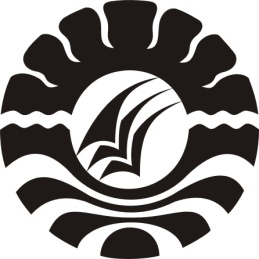 PENGARUH BERMAIN BALOK TERHADAP KEMAMPUAN VISUAL-SPASIAL ANAK TAMAN KANAK-KANAK NURIL KHATIMAH KECAMATAN SIBULUE KABUPATEN BONESKRIPSIDiajukan kepada Fakultas Ilmu Pendidikan Universitas Negeri MakassarUntuk Memenuhi Sebagian Persyaratan Memperoleh GelarSarjana Pendidikan (S.Pd.)SURYANI KARLINAPROGRAM STUDI PENDIDIKAN GURU PENDIDIKAN ANAK USIA DINIFAKULTAS ILMU PENDIDIKANUNIVERSITAS NEGERI MAKASSAR2012PERSETUJUAN PEMBIMBINGSkripsi dengan judul:	Pengaruh Bermain Balok Terhadap Kemampuan Visual-Spasial Anak Di Taman Kanak-Kanak Nuril Khatimah Kecamatan Sibulue Kabupaten BoneAtas nama:	Nama	: SURYANI KARLINANim	: 074 904 612Prodi    	: S.1/PGPAUD Fakultas	: Ilmu PendidikanSetelah diperiksa dan diteliti, telah memenuhi syarat untuk diuji.Makassar,     Mei 2012                                               Disetujui,         Pembimbing I			                                   Pembimbing  IIDr. Parwoto. M.Pd.	Azizah Amal, S.S. M.Pd.NIP. 196102131987021001				   NIP. 197903262006042001Disahkan,Ketua Prodi  PGAUD FIP UNMDra. Sri Sofiani. S.Pd, M.PdNIP. 19530202 1908010 2 001PERNYATAAN KEASLIAN SKRIPSISaya yang bertanda tangan di bawah ini:Nama	:	SURYANI KARLINANIM	:	074 904 612Prodi	:	S.1/PGPAUDJudul Skripsi	:	Pengaruh Bermain Balok Terhadap Kemampuan Visual-Spasial Anak Di Taman Kanak-Kanak Nuril Khatimah Kecamatan Sibulue Kabupaten BoneMenyatakan dengan sebenarnya bahwa Skripsi yang saya tulis ini benar merupakan hasil karya saya sendiri dan bukan merupakan pengambilalihan tulisan atau pikiran orang lain yang saya akui sebagai hasil tulisan atau pikiran sendiri.Apabila dikemudian hari terbukti atau dapat dibuktikan bahwa skripsi ini hasil jiplakan, maka saya bersedia menerima sanksi atas perbuatan tersebut sesuai ketentuan yang berlaku.Makassar,     Mei 2012							Yang Membuat Pernyataan;SURYANI KARLINA074904 612MOTTO Pendidikan merupakan perlengkapanpaling baik untuk hari tua.(Aristoteles)“Hai orang-orang yang beriman, Jadikanlah sabar dan shalatmu Sebagai penolongmu, sesungguhnya Allah beserta orang-orang yang sabar”(Al-Baqarah: 153)Karya Ini Kuperuntukkan Bagi Kedua Orang Tuaku Yang Senantiasa Mendoakanku dan Untuk Saudara-Saudaraku Yang SelaluMemberikan Motivasi DanUntuk Teman-TemankuYang Selalu Setia MenemanikuABSTRAKSURYANI KARLINA, 2012. Skripsi Pengaruh Bermain Balok Terhadap Kemampuan Visual-Spasial Anak Di Taman Kanak-kanak Nuril Khatimah Kecamatan Sibulue Kabupaten Bone. Pada penulisan skripsi dibimbing oleh Dr.Parwoto. M.Pd. dan Azizah Amal, S.S., M.Pd. Fakultas Ilmu Pendidikan. Universitas Negeri Makassar.Penelitian ini mengkaji pengaruh bermain Balok terhadap kemampuan visual-spasial anak di Taman Kanak-kanak Nuril Khatimah Kecamatan Sibulue Kabupaten Bone. Rumusan masalah pada skripsi ini adalah: Apakah bermain balok berpengaruh terhadap kecerdasan visual-spasial anak di Taman Kanak-kanak Nuril Khatimah Kecamatan Sibulue Kabupaten Bone. Berdasarkan rumusan masalah maka tujuan penelitian ini adalah untuk mengetahui dengan menggunakan metode bermain balok berpengaruh terhadap kecerdasan visual-spasial anak di Taman Kanak-kanak Nuril Khatimah Kecamatan Sibulue Kabupaten Bone. Dengan jumlah subjek penelitian sebanyak 15 orang anak pada kelas B. Penelitian ini menggunakan metode pre-eksperimen dengan desain penelitian one group pretest and postest one group design dengan memberikan tes awal terlebih dahulu untuk mengetahui kemampuan visual-spasial pada anak kemudian diberi perlakuan metode bermain kreatif dengan media kertas, setelah itu sampel diberikan tes akhir. Hasil pada penelitian ini menunjukkan bahwa terdapat pengaruh yang signifikan dari perlakuan metode bermain balok terhadap kemampuan visual-spasial anak. Hal ini dapat dilihat melalui hasil tahapan uji wilcoxon yang menunjukkan di mana T(-5) < T0,05(25) yang artinya H0 ditolak karena T(-5) lebih kecil daripada T0,05(25). Dengan ditolaknya H0 menunjukkan bahwa hipotesis penelitian ini diterima yaitu adanya pengaruh bermain Balokterhadap kemampuan visual-spasial anak di Taman Kanak-kanak Nuril Khatimah Kecamatan Sibulue Kabupaten Bone.PRAKATAAlhamdulilah segala puji syukur kehadirat allah SWT atas limpahan rahmat dan karunianya, serta kemudahan dan kelapangan, sehingga penulis dapat  menyelesaikan skripsi dengan judul “Pengaruh Bermain BalokTerhadap Kemampuan Visual-Spasial Anak Di Taman Kanak-kanak Nuril Khatimah Kecamatan Sibulue Kabupaten Bone”.Penulis menyadari skripsi ini dapat terselesaikan dengan baik karena adanya bantuan serta partisipasi dari berbagai pihak, oleh karena itu penulis mengucapkan terima kasih dan penghargaan kepada Dr.Parwoto. M.Pd. dan Azizah Amal, S.S. M.Pd.selaku pembimbing I dan pembimbing II yang telah dengan sabar, tekun, tulus dan ikhlas meluangkan waktu, tenaga, dan pikiran memberikan bimbingan, motivasi, arahan, dan saran-saran yang sangat berharga kepada penulis selama penyusunan Skripsi.Selanjutnya ucapan terimakasih penulis sampaikan pula kepada:Prof. Dr. Ismail Tolla, M.PdselakuDekan Fakultas Ilmu Pendidikan Universitas Negeri Makassar (UNM) yang telah memberikan izin melakukan penelitian kepada penulis dalam rangka penyusunan skripsi.Dra. Sri Sofiani, S.Pd, M.Pd selaku ketua prodi PGPAUD Fakultas Ilmu Pendidikan Universitas Negeri Makassar yang telah memberikan pengarahan dalam mengurus administrasi akademik sejak penulis terdaftar sebagai mahasiswa S1-PGPAUD FIP UNM.Dra. Kartini Marzuki, M.Pd selaku sekretaris program studi Pendidikan Anak Usia DiniUniversitas Negeri Makassar (UNM) atas kesempatan yang diberikan kepada penulis dalam menggunakan fasilitas perkuliahan sejak penulis terdaftar sebagai mahasiswa S1- PGPAUD FIP UNM. Bapak/Ibu Dosen pada Program Studi PGPAUD Universitas Negeri Makassar (UNM)beserta seluruh Pegawai Akademik yang telah mengajarkan Ilmu Pengetahuan kepada penulis.Penulis juga menyadari begitu banyak tenaga, pikiran dan waktu dalam proses penyusunan Skripsi ini segala upaya telah dilakukan untuk mengeliminasi atau sedikitnya meminimalkan kesalahan-kesalahan didalamnya kendati demikian, penulis menyadari bahwa masih terdapat kekurangan yang luput dari perhatian. Untuk itu penulis memohon maaf sebesar-besarnya kepada semua pihak dan olehnya itu kritik dan saran yang konstruktif dari berbagai pihak sangat penulis harapkan dan kepada Allah jualah kita berserah diri Wallahu A’lam Bissawab Wassalam.Makassar,     Mei2012Penulis,DAFTAR ISIHalamanHALAMAN JUDUL		iHALAMAN PERSETUJUAN PEMBIMBING 		iiPERNYATAAN KEASLIAN SKRIPSI 		iiiMOTTO		ivABSTRAK 		vPRAKATA  		viDAFTAR ISI 		viiiDAFTAR TABEL		xDAFTAR GAMBAR 		xiDAFTAR LAMPIRAN 		xiiBAB I PENDAHULUAN 		1Latar Belakang		1Rumusan Masalah 		4Tujuan Penelitian 		4Manfaat Penelitian 		4BAB II KAJIAN PUSTAKA, KERANGKA PIKIR, DAN HIPOTESIS		6Kajian Pustaka 		6Pengertian bermain		6Bermain balok		10Kecerdasan visual-spasial		20Langkah-langkah rencana pembelajaran		26Kerangka Pikir 		27Hipotesis Tindakan		28BAB III METODE PENELITIAN 		29Pendekatan dan Jenis Penelitian		29Variabel dan Desain Penelitian		29Definisi Operasional		30Populasi dan Sampel		31Teknik dan Desain Pengumpulan Data 		32Teknik Analisis Data 		33BAB IV HASIL PENELITIAN DAN PEMBAHASAN 		35Hasil Penelitian 		35Analisis statistik deskriptif		35Uji hipotesis		44Pembahasan		46BAB V PENUTUP		48Kesimpulan 		48Saran		48DAFTAR PUSTAKA 		50LAMPIRANDAFTAR TABELTabel	Judul	Halaman4.1	Presentase Tingkat Kemampuan Visual-Spasial Anak Sebelum Diberi Perlakuan	404.2	Presentase Tingkat Kemampuan Visual-Spasial Anak Setelah Diberi Perlakuan	43DAFTAR GAMBARGambar	Judul	Halaman 2.1 	Gambar Kerangka Pikir	293.1	Gambar Desain penelitian	314.1	Grafik Kemampuan Visual-Spasial Anak Sebelum Diberikan Perlakuan	414.2	Grafik Kemampuan Visual-Spasial Anak Sesudah Diberikan Perlakuan	444.3	Grafik Kemampuan Visual-Spasial Anak Sebelum dan Sesudah Diberikan Perlakuan	47DAFTAR LAMPIRANLampiran	Judul	HalamanKisi – kisi Instrumen	53Pedoman Observasi Anak	54Kemampuan Visual-Spasial Anak Sebelum Diberi Perlakuan	55Kemampuan Visual-Spasial Anak Setelah Diberi Perlakuan	56Kemampuan Visual-Spasial Anak Sebelum dan Setelah Diberikan Perlakuan	57SKRIPSIPENGARUH BERMAIN BALOK TERHADAP KEMAMPUAN VISUAL-SPASIAL ANAK TAMAN KANAK-KANAK NURIL KHATIMAH KECAMATAN SIBULUE KABUPATEN BONESURYANI KARLINAPROGRAM STUDI PENDIDIKAN GURU PENDIDIKAN ANAK USIA DINIFAKULTAS ILMU PENDIDIKANUNIVERSITAS NEGERI MAKASSAR2012